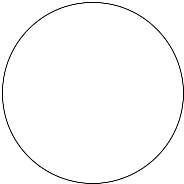 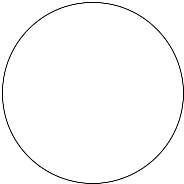 LAPORAN EVALUASI DIRI PROGRAM STUDI SARJANANAMA PROGRAM STUDIUNIVERSITAS/INSTITUT/SEKOLAH TINGGI/…………………………………..NAMA KOTA KEDUDUKAN PERGURUAN TINGGI TAHUN ................Identitas Unit Pengelola Program StudiProgram Studi (PS)	: ..............................................................................................Jurusan	: ..............................................................................................Fakultas	: ..............................................................................................Perguruan Tinggi	: ..............................................................................................Nomor SK pendirian PS (*)	: ..............................................................................................Tanggal SK pendirian PS	: ...............................................................................................Bulan & Tahun DimulainyaPenyelenggaraan PS	: ..............................................................................................Nomor SK Izin Operasional (*) : ..............................................................................................Tanggal SK Izin Operasional	: ..............................................................................................Peringkat Akreditasi Terakhir	: ..............................................................................................Nomor SK BAN-PT	: ..............................................................................................Alamat PS	: ..............................................................................................No. Telepon PS	: ..............................................................................................Homepage dan E-mail PS	: ..............................................................................................Nomor WA Ketua Tim	: ……………………………………………………………………Alamat E-Mail Ketua Tim	: ……………………………………………………………………Identitas Pengisi Laporan Evaluasi DiriNama	: ...........................................................................................................NIDN	: ...........................................................................................................Jabatan	: ...........................................................................................................Tanggal Pengisian	: ...……………………………………………………………………………Tanda Tangan	:NIDN	: ...........................................................................................................Jabatan	: ...........................................................................................................Tanggal Pengisian	: ...……………………………………………………………………………Tanda Tangan	:NIDN	: ...........................................................................................................Jabatan	: ...........................................................................................................Tanggal Pengisian	: ...……………………………………………………………………………Tanda Tangan	:NIDN	: ...........................................................................................................Jabatan	: ...........................................................................................................Tanggal Pengisian	: ...……………………………………………………………………………Tanda Tangan	:NIDN	: ...........................................................................................................Jabatan	: ...........................................................................................................Tanggal Pengisian	: ...……………………………………………………………………………Tanda Tangan	:KATA PENGANTARDAFTAR ISIBAGIAN APROFIL UNIT PENGELOLA PROGRAM STUDIIdentitas UPPS(nama, tahun berdiri, nomor Surat Keputusan (SK), jumlah program studi (PS) program sarjana, alamat, nomor telepon, alamat email kelembagaan, dan website resmi UPPS)Nama UPPS		: …Tahun Berdiri	: …Nomor SK		: …Jumlah PS		: …Alamat Kantor	: …Nomor Telepon	: …Alamat E-Mail	: …Laman		: …Visi, Misi, Tujuan, dan Strategi (VMTS)(visi, misi, tujuan, dan strategi pencapaian visi, misi, dan tujuan tersebut)Dosen(jumlah dosen tetap (DT); kualifikasi akademik, jabatan fungsional, dan sertifikat pendidik DT; dan rasio DT terhadap mahasiswa reguler)Mahasiswa(jumlah mahasiswa regular, rata-rata Indeks Prestasi Kumulatif (IPK) lulusan, rata-rata masa studi)Keuangan(besar dana yang diperoleh dan dikelola, dana operasional per mahasiswa/tahun, dana operasional pendidikan, dana penelitian, dana pengabdian kepada masyarakat (PkM), dana publikasi, dan dana investas)Besar dana yang diperoleh/tahun	: …Dana operasional mahasiswa/tahun	: …Dana pendidikan/mahasiswa/tahun	: …Dana penelitian/dosen/tahun		: …Dana PkM/dosen/tahun			: …Dana publikasi/dosen/tahun		: …Dana investasi/tahun			: …Sarana dan Prasarana Pembelajaran(jenis, jumlah, dan kualitas)Prasarana PembelajaranSarana PembelajaranKerja Sama yang relevan(jumlah kerja sama dalam negeri dan jumlah kerja sama luar negeri)Jumlah kerja sama DN: …Jumlah kerja sama LN: …Sistem Penjaminan Mutu Internal (SPMI)(kebijakan, dokumen, pelaksanaan, dan laporan SPMI sesuai siklus PPEPP)Kebijakan SPMI….Dokumen SPMI…Pelaksanaan SPMI…Laporan SPMI	…Unggulan(unggulan dalam bidang pendidikan, unggulan dalam bidang penelitian, unggulan dalam bidang PkM, unggulan dalam bidang publikasi, dan unggulan dalam bidang pengembangan kelembagaan)Unggulan dalam bidang pendidikan………Unggulan dalam bidang penelitian: …Unggulan dalam bidang PkM: …Unggulan dalam bidang publikasi: …Unggulan dalam bidang pengembangan kelembagaan: …Posisi Daya Saing UPPS(status akreditasi Perguruan Tinggi) Universitas/Sekolah Tinggi … memperoleh status akreditasi … dari BAN PT/LAMDIK, berdasarkan SK … Nomor …BAGIAN B KRITERIAKRITERIA 1. VISI, MISI, TUJUAN, DAN STRATEGI (VMTS)KebijakanKebijakan tertulis dalam bentuk peraturan perundang-undangan (Undang-Undang, Peraturan Pemerintah, Peraturan Menteri, dan lain-lain) dan/atau peraturan pimpinan perguruan tinggi (Rektor, Direktur, atau Ketua) yang mengatur penyusunan, sosialisasi, implementasi, dan evaluasi visi keilmuan dan tujuan PS.Peraturan Rektor Nomor … Tahun …. Tentang …., Pasal …., Ayat …. (link)……dan seterusnyaKebijakan tersebut telah disosialisasikan ke pihak-pihak yang berkepentingan melalui cara-cara sebagai beikut.………dan seterusnyaPelaksanaanMekanisme Penyusunan Visi Keilmuan dan Tujuan PSMekanisme penyusunan visi keilmuan PS dan tujuan PS, yang melibatkan para pihak, baik di internal maupun eksternal PS dan UPPS.Kepala Program Studi membentuk tim penyusun visi keilmuan dan tujuan program studi yang terdiri atas 1 orang ketua, 1 orang sekretaris, dan 3 orang anggota, berdasarkan surat tugas kepala program studi nomor … (dalam bentuk kalimat, bukan frasa)……dan seterusnyaRumusan Visi KeilmuanRumusan (1) visi keilmuan PS, (2) tujuan PS, dan (3) strategi pencapaian tujuan PS tersebut .Visi Keilmuan PSMengembangkan pendidikan … yang …Tujuan PS (terkait dengan profil lulusan)Menghasilkan (calon) pendidik … yang … …dan seterusnya (apabila tujuan PS lebih dari satu)Strategi Pencapaian Tujuan PSMembekali mahasiswa dengan kompetensi sebagai (calon) pendidik …yang ……dan seterusnyaTingkat Pemahaman Visi Keilmuan dan Tujuan PSTingkat pemahaman sivitas akademika PS terhadap visi keilmuan PS, tujuan PS, dan strategi pencapaian tujuan PS, yang diperoleh dari hasil survey terhadap dosen, tenaga kependidikan, dan mahasiswa di PS.Tingkat pemahaman sivitas akademika PS terhadap visi keilmuan PS, tujuan PS, dan strategi pencapaian tujuan PS diperoleh melalui survey terhadap dosen dan mahasiswa di PS pada periode waktu antara tanggal …sampai dengan tanggal …, yang melibatkan …orang dosen dan …mahasiswa. Hasil survey adalah sebagai berikut:Pemahaman dosen terhadap visi keilmuan dan tujuan PS(dalam bentuk diagram)Pemahaman mahasiswa terhadap visi keilmuan dan tujuan PS(dalam bentuk diagram)EvaluasiEvaluasi terhadap (1) kebijakan, (2) rumusan visi  keilmuan dan tujuan PS, (3) strategi pencapaian tujuan PS, dan (4) tingkat pemahaman sivitas akademika terhadap visi keilmuan dan tujuan PS.Evalusi bisa juga dilakukan dengan menggunakan format lain, seperti Analisis SWOT. Apabila PS menggunakan Analisis SWOT, hendaknya diperhatikan koherensi antar unsur dalam S-W-O-T. Keempat unsur harus nyambung.Tindak LanjutTindak lanjut yang telah  diambil oleh UPPS dalam rangka meningkatkan (1) kejelasan dan kerealistikan visi keilmuan PS, tujuan PS, dan strategi pencapaian tujuan PS, (2) keselarasan visi keilmuan PS, tujuan PS, strategi pencapaian tujuan PS dengan VMTS UPPS, dan (3) tingkat pemahaman sivitas akademika terhadap visi keilmuan PS, tujuan PS, dan strategi pencapaian tujuan PS.KRITERIA 2. TATA PAMONG, TATA KELOLA, DAN KERJA SAMATata Pamong, Tata Kelola, dan KepemimpinanKebijakanKebijakan tertulis dalam bentuk peraturan perundang-undangan dan/atau peraturan pimpinan perguruan tinggi  yang mengatur tata pamong, tata kelola, dan kepemimpinan di UPPS.(Lihat contoh di Kriteria 1)PelaksanaanTata PamongSistem dan perwujudan good governance di UPPS dengan struktur organisasi dan tata pamong yang lengkap, fungsional, dan disertai dengan tugas pokok dan fungsi (tupoksi) masing- masing secara jelas, serta memenuhi lima pilar: (1) kredibel, (2) transparan, (3) akuntabel, (4) bertanggung jawab, dan (5) adil.Sistem dan perwujudan good governance di UPPS dengan struktur organisasi dan tata pamong yang lengkap, fungsional, dan disertai dengan tugas pokok dan fungsi (tupoksi) masing- masing secara jelas…Tata pamong yang (1) kredibel, (2) transparan, (3) akuntabel, (4) bertanggung jawab, dan (5) adil.Kredibel*)…Transparan…Akuntabel…Bertanggung Jawab…Adil…*) Masing-masing dijelaskan setidaknya dalam 2 paragraf. Paragraf 1 menjelaskan parameter dan cakupan, dan paragraph 2 menjelaskan upaya yang telah ditempuh oleh UPPS untuk mencapai parameter tersebut.Tata KelolaSistem dan pelaksanaan tata kelola di UPPS yang menggambarkan adanya (1) perencanaan, (2) pengorganisasian, (3) pemilihan dan penempatan personel, (4) pelaksanaan, (5) pemantauan dan pengawasan, (6) pengendalian, (7) penilaian, (8) pelaporan, dan (9) pengembangan sebagai wujud tindak lanjut evaluasi tatakelola secara periodik.Perencanaan*)    …Pengorganisasian    …Pemilihan dan Penempatan Personil    …Pelaksanaan    …Pemantauan dan Pengawasan    …Pengendalian     …Penilaian    …Pelaporan    …Pengembangan    …*) Lihat catatan pada tata pamong.KepemimpinanImplementasi kepemimpinan di UPPS, yang meliputi (1) kepemimpinan operasional, (2) kepemimpinan organisasi, dan (3) kepemimpinan publik.Kepemimpinan operasional…Kepemimpinan organisasi…Kepemimpinan publik…EvaluasiEvaluasi terhadap kebijakan dan implementasi tata pamong, tata kelola, dan kepemimpinan di UPPS. Lihat penjelasan sebelumnyaTindak LanjutTindak lanjut yang telah diambil untuk meningkatkan kualitas tata kelola, tata pamong, dan kepemimpinan di UPPS.(Tindak lanjut harus relevan dengan hasil evaluasi)Kerja SamaKebijakanKebijakan tertulis dalam bentuk peraturan perundang-undangan dan/atau peraturan pimpinan perguruan tinggi yang mengatur kerja sama di UPPS.(Lihat contoh di Kriteria 1)PelaksanaanData kerja sama dalam bidang tridharma PT di UPPS yang meliputi nama lembaga mitra, tingkat, judul dan ruang lingkup, manfaat/output, durasi dan waktu dalam tiga tahun terakhir (Tabel 2.2.2).(UPPS tinggal mengisi Tabel 2.2.2, tanpa  pengantar/komentar apa pun)Tabel 2.2.2 Data Kerja Sama*Contoh: Laporan pelaksanaan kerja samaEvaluasiEvaluasi terhadap kebijakan dan pelaksanaan kerja sama di UPPS. (Lihat Penjelasan sebelumnya)7Tindak LanjutTindak lanjut yang telah diambil untuk meningkatkan jumlah dan kualitas kerja sama di UPPS.(Lihat Penjelasan sebelumnya)Penjaminan MutuKebijakanKebijakan tertulis dalam bentuk peraturan perundang-undangan dan/atau peraturan pimpinan perguruan tinggi yang mengatur penjaminan mutu di PT dan/atau di UPPS.(Lihat Penjelasan sebelumnya)PelaksanaanPelaksanaan penjaminan mutu di PS yang merefleksikan perwujudan dari kebijakan penjaminan mutu yang telah ditetapkan oleh PT, yang menunjukkan adanya unit/gugus penjaminan mutu, terlaksananya siklus PPEPP, tersedianya dokumentasi pelaksanaan penjaminan mutu, dan pelaksanaan external benchmarking penjaminan mutu.Keberadaan unit/gugus penjaminan mutu di PS    …Pelaksanaan Penjaminan Mutu di PS    …Dokumen Pelaksnaan Penjaminan Mutu di PS    …Pelaksanaan External Benchmarking Penjaminan Mutu di PS    …EvaluasiEvaluasi terhadap kebijakan dan pelaksanaan penjaminan mutu yang dilaksanakan di PS.(Lihat Penjelasan sebelumnya)Tindak LanjutTindak lanjut yang telah  diambil untuk meningkatkan kualitas pelaksanaan penjaminan mutu di PS.(Lihat Penjelasan sebelumnya)8KRITERIA 3. MAHASISWARekrutmen dan Tes Seleksi Mahasiswa BaruKebijakanKebijakan tertulis dalam bentuk peraturan perundang-undangan dan/atau peraturan pimpinan perguruan tinggi yang mengatur rekrutmen dan seleksi mahasiswa baru, kualitas input calon mahasiswa baru, dan daerah asal calon mahasiswa baru di PS.(Lihat penjelasan sebelumnya)PelaksanaanRekrutmen dan Tes Seleksi Mahasiswa BaruPelaksanaan rekrutmen dan tes seleksi mahasiswa baru, termasuk tes minat/bakat dalam bidang kependidikan dan menjadi calon pendidik, sebagai pembeda dari program studi non-kependidikan.Apabila diminta menjelaskan pelaksanaan penerimaan mahasiswa baru seperti di atas, atau yang sejenis, gunakan pola 5-W (what, when, where, why, dan who) dan 1-H (how), dan ditulis paling tidak dalam 1 paragraf (100 – 150 kata.Kualitas Input Calon Mahasiswa BaruData mahasiswa reguler PS dalam lima tahun terakhir (Tabel 3.1.2.2) Tabel 3.1.2.2 Mahasiswa Reguler*TS:Tahun akademik penuh terakhir saat pengisian instrumenDaerah Asal Calon Mahasiswa BaruData calon mahasiswa reguler PS yang diakreditasi dalam lima tahun terakhir (Tabel 3.1.2.3.1 dan Tabel 3.1.2.3.2).Tabel 3.1.2.3.1 Calon Mahasiswa Dalam NegeriTabel 3.1.2.3.2 Calon Mahasiswa Luar NegeriEvaluasiEvaluasi terhadap kebijakan dan pelaksanaan rekrutmen dan seleksi mahasiswa baru, kualitas input calon mahasiswa baru, dan daerah asal calon mahasiswa baru di PS.(Lihat penjelasan sebelumnya)Tindak LanjutTindak lanjut yang telah diambil dalam rangka meningkatkan jumlah dan kualitas calon mahasiswa baru, baik dari dalam negeri maupun dari luar negeri.(Lihat penjelasan sebelumnya)Program Layanan dan Pembinaan MahasiswaKebijakanKebijakan tertulis dalam bentuk peraturan perundang-undangan dan/atau peraturan pimpinan perguruan tinggi yang mengatur program layanan dan pembinaan mahasiswa dalam bidang minat, bakat, penalaran, kesejahteraan, dan keprofesian.(Lihat penjelasan sebelumnya)PelaksanaanKetersediaan dan pelaksanaan program layanan dan pembinaan minat, bakat, penalaran, kesejahteraan, dan keprofesian mahasiswa dalam lima tahun terakhir (Tabel 3.2.2)Tabel 3.2.2 Program layanan dan pembinaan minat, bakat, penalaran, kesejahteraan, dan keprofesian mahasiswaEvaluasiEvaluasi terhadap kebijakan dan pelaksanaan program layanan dan pembinaan minat, bakat, penalaran, kesejahteraan, dan keprofesian mahasiswa.(Lihat penjelasan sebelumnya)Tindak LanjutTindak lanjut yang telah diambil dalam rangka meningkatkan jumlah dan kualitas program layanan dan pembinaan minat, bakat, penalaran, kesejahteraan, dan keprofesian mahasiswa.(Lihat penjelasan sebelumnya)KRITERIA 4. SUMBER DAYA MANUSIADosenKebijakanKebijakan tertulis dalam bentuk peraturan perundang-undangan dan/atau peraturan pimpinan perguruan tinggi yang mengatur rekrutmen dan seleksi, penempatan, pengembangan, evaluasi kinerja, dan pemberhentian dosen di PT dan UPPS.PelaksanaanRekrutmen dan Tes Seleksi DosenPelaksanaan rekrutmen dan tes seleksi dosen di PT dan UPPS baik dosen tetap (PNS    atau yayasan) maupun dosen tidak tetap.Profil DTPS yang Bidang Keahliannya Sesuai Bidang PSProfil DTPS yang bidang keahliannya sesuai dengan bidang PS dalam Tabel 4.1.2.2, yang   mencakup (1) nama lengkap, (2) nomor induk dosen nasional (NIDN) atau Nomor Induk Dosen Khusus (NIDK), (3) tanggal lahir, (4) sertifikat pendidik, (5) jabatan fungsional, (6) gelar akademik,(7) pendidikan S-1, S-2, S-3 dan asal PT, dan (8) bidang keahlian untuk setiap jenjang pendidikan.Profil DTPS yang Bidang Keahliannya di Luar Bidang PSProfil DTPS yang bidang keahliannya di luar bidang PS dalam tabel 4.1.2.3, yang mencakup (1) nama lengkap, (2) nomor induk dosen nasional atau NIDN atau Nomor Induk Dosen Khusus (NIDK), (3) tanggal lahir, (4) sertifikat pendidik, (5) jabatan fungsional, (6) gelar akademik, (7) pendidikan S1, S2, S3 dan asal PT, dan (8) bidang keahlian untuk setiap jenjang pendidikan.Tabel 4.1.2.2 DTPS yang Bidang Keahliannya Sesuai dengan Bidang PS* Sertakan tautan PDDIKTI atau laman resmiTabel 4.1.2.3 DTPS yang Bidang Keahliannya di Luar Bidang PS*Sertakan tautan PDDIKTI atau laman resmiRasio DTPS terhadap Mahasiswa RegulerRasio jumlah DTPS yang bidang keahliannya sesuai dengan bidang PS terhadap jumlah mahasiswa reguler (Tabel 4.1.2.4).Tabel 4.1.2.4 Rasio DTPS terhadap Mahasiswa RegulerBeban Kerja Dosen TetapKegiatan tridharma PT dan manajemen DTPS yang bidang keahliannya sesuai dengan PS di tahun akademik terakhir (TS) (Tabel 4.1.2.5)Tabel 4.1.2.5 Beban Kerja Dosen DTPS*Rata-rata sks di semester gasal dan genapKegiatan Mengajar Dosen TetapKegiatan mengajar DTPS yang bidang keahliannya sesuai dengan PS di tahun akademik terakhir (TS) (Tabel 4.1.2.6)Tabel 4.1.2.6 Kegiatan Mengajar Dosen TetapJumlah Bimbingan Tugas Akhir atau Skripsi, Tesis, dan DisertasiJumlah mahasiswa di PS yang tugas akhir (pameran lukisan, pementasan seni, rancangan produk, dll ) atau skripsi/tesis/disertasi-nya dibimbing oleh DTPS yang bidang keahliannya relevan dengan bidang PS dalam tiga tahun terakhir (Tabel 4.1.2.7).Tabel 4.1.2.7 Jumlah Bimbingan Tugas Akhir atau Skripsi, Tesis, dan DisertasiPrestasi DosenPrestasi DTPS yang bidang keahliannya sesuai dengan bidang PS dalam tiga tahun terakhir (Tabel 4.1.2.8).Tabel 4.1.2.8 Prestasi DTPS* Beri tanda centhang (√) pada kolom yang sesuai** Contoh: SertifikatPengembangan Kompetensi DosenKegiatan pengembangan kompetensi dosen, seperti studi lanjut ke jenajang S3, mengikuti postdoc, kursus singkat, magang, pelatihan, sertifikasi, konferensi, seminar, dan lokakarya, dan lain-lain yang relevan dengan tridharma PT yang telah dilakukan oleh DTPS yang bidang keahliannya sesuai dengan bidang PS dalam tiga tahun terakhir (Tabel 4.1.2.9).Tabel 4.1.2.9 Pengembangan Kompetensi DTPSEvaluasiEvaluasi terhadap kebijakan dan pelaksanaan rekrutmen, jumlah dan kualitas, dan pengembangan kompetensi dan dosen di PT dan UPPS.Tindak LanjutTindak lanjut yang telah diambil oleh UPPS dalam rangka meningkatkan kualitas implementasi kebijakan, pelaksanaan rekrutmen, jumlah dan kualitas, dan pengembangan kompetensi dosen di UPPS.Tenaga Kependidikan (Tendik)KebijakanKebijakan tertulis dalam bentuk peraturan perundang-undangan dan/atau peraturan pimpinan perguruan tinggi yang mengatur rekrutmen dan seleksi, penempatan, pengembangan, evaluasi kinerja, dan pemberhentian tenaga kependidikan di PT dan UPPS.PelaksanaanRekrutmen dan Tes Seleksi TendikUraikan pelaksanaan rekrutmen dan seleksi tendik, baik tendik tetap (Pegawai Negeri Sipil atau Yayasan) maupun tidak tetap.Profil TendikNama tendik yang secara langsung mendukung pelaksanaan kegiatan tridharma PT di UPPS (Tabel 4.2.2.2).Tabel 4.2.2.2 Profil Tendik*Sertakan fotokopi ijasah atau sertifikat kompetensPengembangan Kompetensi TendikKegiatan pengembangan kompetensi (studi lanjut, kursus singkat, magang, pelatihan, sertifikasi, dan lain-lainnya) tendik yang dilakukan dalam tiga tahun terakhir (Tabel 4.2.2.3).Tabel 4.2.2.3 Pengembangan Kompetensi dan Karier Tendik*Sertakan bukti kegiatanEvaluasiEvaluasi terhadap Kebijakan dan pelaksanaan rekrutmen, jumlah dan kualitas, dan pengembangan kompetensi tendik di UPPS.4.2.4.Tindak LanjutTindak lanjut yang telah diambil oleh UPPS dalam rangka meningkatkan kualitas implementasi kebijakan, pelaksanaan rekrutmen, jumlah dan kualitas, dan pengembangan kompetensi tendik di UPPS.Kepuasan dosen dan tenaga kependidikan terhadap manajemen SDMKebijakanKebijakan tertulis dalam bentuk peraturan perundang-undangan dan/atau peraturan pimpinan perguruan tinggi yang mengatur kepuasan dosen dan tenaga kependidikan terhadap manajemen SDM.PelaksanaanKetersediaan instrumen untuk mengukur tingkat kepuasan dosen dan tenaga kependidikan terhadap manajemen SDM yang meliputi jenis instrumen, pengembang dan validator instrumen, pelaksanaan uji coba intrumen, dan finalisasi instrumen (Tabel 4.3.2), pelaksanaan pengukuran kepuasan dosen (Tabel 4.3.3), dan pelaksanaan pengukuran kepuasan tenaga kependidikan (Tabel 4.3.4).Tabel 4.3.2 Jenis instrumen yang digunakan untuk mengukur kepuasan dosen dan tenaga kependidikan terhadap manajemen SDM.Tabel 4.3.3 Pelaksanaan pengukuran kepuasan dosen terhadap manajemen SDMTabel 4.3.4 Pelaksanaan pengukuran kepuasan tenaga kependidikan terhadap manajemen SDMEvaluasiEvaluasi terhadap kebijakan dan pelaksanaan yang mengatur kepuasan dosen dan tenaga kependidikan terhadap manajemen  SDM.Tindak LanjutTindak lanjut yang telah diambil oleh UPPS dalam rangka  meningkatkan kualitas kebijakan dan implementasi pengukuran kepuasan dosen dan tenaga kependidikan terhadap manajemen SDM.KRITERIA 5. KEUANGAN, SARANA DAN PRASARANAKeuanganKebijakanKebijakan tertulis dalam bentuk peraturan perundang-undangan dan/atau peraturan pimpinan perguruan tinggi yang mengatur pemerolehan, pengelolaan, dan penggunaan dana untuk kegiatan pendidikan, penelitian, dan PkM di UPPS.PelaksanaanPemerolehan KeuanganBesar dana yang diperoleh oleh UPPS dalam tiga tahun terakhir (Tabel 5.1.2.1).Tabel 5.1.2.1 Pemerolehan Dana5.1.2.2 Penggunaan DanaJumlah dana yang digunakan oleh PS untuk keperluan kegiatan tridharma dalam tiga tahun terakhir (Tabel  5.1.2.2).Tabel 5.1.2.2 Penggunaan DanaDana PenelitianDana untuk kegiatan penelitian dalam tiga tahun terakhir yang dilakukan oleh DTPS yang bidang keahliannya sesuai dengan bidang PS (Tabel 5.1.2.3).Tabel 5.1.2.3 Dana Penelitian5.1.2.4 Dana PkMDana untuk kegiatan PkM dalam tiga tahun terakhir yang dilakukan oleh DTPS yang bidang keahliannya sesuai dengan bidang PS (Tabel 5.1.2.4).Tabel 5.1.2.4 Dana PkMEvaluasiEvaluasi terhadap (1) kebijakan dan (2) pemerolehan, pengelolaan, dan penggunaan dana untuk kegiatan pendidikan, penelitian, dan PkM di PS dan UPPS.Tindak LanjutTindak lanjut yang telah diambil oleh UPPS dalam rangka meningkatkan (1) jumlah dana yang diperoleh, (2) kualitas pengelolaan dana, dan (3) keefektifan penggunaan dana untuk kegiatan pendidikan, penelitian, dan PkM di PS dan UPPS.Prasarana dan Sarana PendidikanKebijakanKebijakan tertulis dalam bentuk peraturan perundang-undangan dan/atau peraturan pimpinan perguruan tinggi yang mengatur pengelolaan dan pemanfaatan prasarana dan sarana pendidikan.PelaksanaanData Prasarana PendidikanData prasarana pendidikan yang dapat diakses dan dipergunakan oleh PS untuk melaksanakan kegiatan pendidikan (perkuliahan, pembimbingan, ujian, seminar, lokakarya, dan lain-lain) (Tabel 5.2.2.1)Tabel 5.2.2.1 Data Prasarana PendidikanBeri tanda centang (√) pada kolom yang sesuai: SD = Milik Sendiri; SW = Sewa/Kontrak/KerjasamaData Sarana PendidikanData sarana pendidikan yang dapat diakses dan dipergunakan oleh PS untuk melaksanakan kegiatan pendidikan (perkuliahan, pembimbingan, ujian, seminar, lokakarya, dan lain-lain) (Tabel 5.2.2.2)Tabel 5.2.2.2 Data Sarana PendidikanDiisi: sangat baik, baik, kurang baik, atau tidak baik** Diisi dengan tanda centang (√) pada kolom yang sesuaiEvaluasiEvaluasi terhadap kebijakan dan pengadaan sarana pendidikan, yang meliputi jumlah, jenis, dan kualitas, serta pemanfaatan prasarana dan sarana pendidikan yang dapat diakses dan dipergunakan oleh PS untuk melaksanakan kegiatan pembelajaran: perkuliahan, pembimbingan, ujian, seminar, lokakarya, dan lain-lain.Tindak LanjutTindak lanjut yang telah diambil oleh UPPS dalam rangka meningkatkan jumlah, jenis, kualitas, dan pemanfaatan prasarana dan sarana kegiatan pembelajaran: perkuliahan, pembimbingan, ujian, seminar, lokakarya, dan lain-lain.KRITERIA 6. PENDIDIKANKurikulum PS dan Perangkat PembelajaranKebijakanKebijakan tertulis dalam bentuk peraturan perundang-undangan dan/atau peraturan pimpinan perguruan tinggi yang mengatur perencanaan, penyusunan, pelaksanaan, penilaian, dan perbaikan kurikulum PS, yaitu kurikulum yang mengakomodasi kebijakan Merdeka Belajar-Kampus Merdeka.PelaksanaanKurikulum PSTautan (link) dokumen kurikulum PS yang memuat aspek-aspek sebagai berikut: identitas PS; evaluasi terhadap pelaksanaan kurikulum sebelumnya; landasan pengembangan kurikulum; visi, misi, dan tujuan PS; profil lulusan; capaian pembelajaran lulusan (CPL); bidang kajian; daftar mata kuliah; dan perangkat pembelajaran. Kemukakan bagian dalam Kurikulum PS yang memberi hak kepada mahasiswa untuk belajar di luar PS (Kebijakan Merdeka Belajar-Kampus Merdeka).Mata Kuliah, CPL, dan Perangkat PembelajaranMata kuliah beserta karakteristiknya (kode mata kuliah, jenis mata kuliah, bobot mata kuliah, dan unit penyelenggara), kesesuaiannya dengan CPL, dan ketersediaan perangkat pembelajaran (Tabel 6.1.2.2).29Tabel 6.1.2.2 Mata Kuliah, CPL, dan Perangkat Pembelajaran*Beri tanda √ pada kolom yang sesuai dengan menambahkan prosentase ketercapaianDukungan UPPS terhadap Pengembangan Kurikulum PSDukungan UPPS terhadap pengembangan kurikulum PS, seperti (1) pemberian dana, (2) penyediaan pakar yang relevan (seperti mengundang pakar dari luar PT atau berkoordinasi dengan lembaga atau unit terkait dalam PT), dan (3) pemberian asistensi (seperti penyelenggaraan lokakarya untuk menyamakan  persepsi).EvaluasiEvaluasi terhadap kebijakan pengembangan kurikulum dan kelengkapan kurikulum PS, serta dukungan UPPS terhadap pengembangan kurikulum PS.30Tindak LanjutTindak lanjut yang telah diambil oleh UPPS dalam rangka meningkatkan kualitas kurikulum PS.Pelaksanaan PembelajaranKebijakanKebijakan tertulis dalam bentuk peraturan perundang-undangan dan/atau peraturan pimpinan perguruan tinggi yang mengatur pelaksanaan dan pemantauan pembelajaran, baik pembelajaran yang dilaksanakan di dalam maupun di luar PS.PelaksanaanPemenuhan Karakteristik PembelajaranStrategi PS dan UPPS memastikan bahwa pembelajaran yang dilakukan oleh DTPS sesuai dengan RPS yang telah disusun, dan memiliki sifat interaktif, holistik, integratif, saintifik,   kontekstual,  tematik, efektif,  kolaboratif, dan berpusat pada mahasiswa.Integrasi Hasil Penelitian dan PkM dalam Proses PembelajaranJudul penelitian atau PkM, nama dosen, nama mata kuliah, dan bentuk integrasi hasil penelitian dan/atau PkM dalam pembelajaran (Tabel 6.2.2.2)Tabel 6.2.2.2 Integrasi Hasil Penelitian dan PkM dalam Proses Pembelajaran*Contoh: sebagai referensi atau materi pembelajaranSistem dan Pelaksanaan Pemantauan Kegiatan PembelajaranStrategi UPPS dan/atau PT membangun sistem yang handal dan teruji untuk memantau pelaksanaan pembelajaran (yang dilakukan oleh dosen) secara periodik dan konsisten, baik di dalam maupun di luar PS. Sertakan bukti yang relevan.EvaluasiEvaluasi terhadap kebijakan dan pelaksanaan & pemantauan pembelajaran yang meliputi (a) pemenuhan karakteristik pembelajaran, (b) integrasi hasil penelitian dan PkM dalam proses pembelajaran, dan (c) sistem dan pelaksanaan pemantauan kegiatan pembelajaran.Tindak LanjutTindak lanjut yang telah diambil oleh UPPS dalam rangka meningkatkan kualitas pelaksanaan dan pemantauan pembelajaran.Penilaian PembelajaranKebijakanKebijakan tertulis dalam bentuk peraturan perundang-undangan dan/atau peraturan pimpinan perguruan tinggi yang mengatur penilaian pembelajaran di PS.PelaksanaanPerencanakan, pelaksanakan, dan evaluasi penialain pembelajaran sebagai landasan untuk meningkatkan kualitas pembelajaran dalam rangka mewujudkan CPL yang telah ditetapkan dalam kurikulum.EvaluasiEvaluasi terhadap kebijakan dan pelaksanaan penilaian pembelajaran yang meliputi assessment for learning dan assessment of learning.Tindak LanjutTindak lanjut yang telah diambil oleh UPPS dalam rangka meningkatkan kualitas pelaksanaan penilaian pembelajaran.Pembelajaran MikroKebijakanKebijakan tertulis dalam bentuk peraturan perundang-undangan dan/atau peraturan pimpinan perguruan tinggi  yang mengatur pembelajaran mikro di PS.PelaksanaanPerencanakan, pelaksanaan, evaluasi, dan tindaklanjut pembelajaran mikro yang mampu mengembangkan keterampilan mengajar mahasiswa (calon pendidik) sebagai bekal untuk melakukan praktik mengajar di sekolah mitra.EvaluasiEvaluasi terhadap kebijakan dan pelaksanaan pembelajaran mikro di PS.Tindak LanjutTindak lanjut yang telah diambil oleh UPPS dalam rangka meningkatkan kualitas pelaksanaan pembelajaran mikro di PS.Pembimbingan MahasiswaKebijakanKebijakan tertulis dalam bentuk peraturan perundang-undangan dan/atau peraturan pimpinan perguruan tinggi yang mengatur pembimbingan mahasiswa, yang meliputi (1) pembimbingan akademik, (2) Pembimbingan magang kependidikan, dan (3) Pembimbingan tugas akhir atau skripsi.PelaksanaanPembimbingan AkademikProses pembimbingan akademik yang dilakukan oleh PA terhadap mahasiswa yang dibimbingnya (Tabel 6.5.2.1).Tabel 6.5.2.1 Proses Pembimbingan AkademikJumlah Mahasiswa Bimbingan dan Frekuensi PertemuanNama dosen pembimbing akademik (PA), jumlah mahasiswa yang dibimbing, dan banyaknya pertemuan pembimbingan dalam satu semester (Tabel 6.5.2.2).Tabel 6.5.2.2 Jumlah Mahasiswa Bimbingan dan Frekuensi Pertemuan*Sertakan bukti yang relevanPembimbingan Magang KependidikanProses pembimbingan magang kependidikan yang dilakukan oleh dosen pembimbing magang terhadap mahasiswa yang dibimbingnya (Tabel 6.5.2.3).Tabel 6.5.2.3 Proses Pembimbingan Magang KependidikanJumlah Mahasiswa Bimbingan Magang Kependidikan dan Frekuensi Pertemuan Nama dosen pembimbing magang kependidikan, jumlah mahasiswa yang dibimbing, dan banyaknya pertemuan pembimbingan dalam satu periode magang (Tabel 6.5.2.4).Tabel 6.5.2.4 Jumlah Mahasiswa Bimbingan Magang Kependidikan dan Frekuensi Pertemuan*Sertakan bukti yang relevanPembimbingan Tugas Akhir atau Skripsi.Proses pembimbingan tugas akhir atau skripsi yang dilakukan oleh dosen pembimbing kepada mahasiswa yang dibimbingnya (Tabel 6.5.2.5).Tabel 6.5.2.5 Proses Pembimbingan Tugas Akhir atau SkripsiJumlah Mahasiswa Bimbingan Tugas Akhir atau Skripsi dan Frekuensi PertemuanNama dosen pembimbing tugas akhir atau skripsi jumlah mahasiswa yang dibimbing, dan banyaknya pertemuan pembimbingan (Tabel 6.5.2.6).Tabel 6.5.2.6 Jumlah Mahasiswa Bimbingan Tugas Akhir atau Skripsi dan Frekuensi Pertemuan*Sertakan bukti yang relevanEvaluasiEvaluasi terhadap kebijakan dan pelaksanaan pembimbingan mahasiswa, yang meliputi pembimbingan akademik, pembimbingan magang kependidikan, dan pembimbingan tugas akhir atau skripsi.Tindak LanjutTindak lanjut yang telah diambil oleh UPPS dalam rangka meningkatkan kualitas pelaksanaan pembimbingan akademik, pembimbingan magang kependidikan, dan pembimbingan tugas akhir atau skripsi.Suasana AkademikKebijakanKebijakan tertulis dalam bentuk peraturan perundang-undangan dan/atau peraturan pimpinan perguruan tinggi yang mengatur suasana akademik yang meliputi kegiatan akademik di luar perkuliahan dan dosen tamu/tenaga ahli.PelaksanaanKegiatan Akademik di Luar PerkuliahanKegiatan akademik di luar perkuliahan, seperti konferensi, seminar, lokakarya, pelatihan, bedah buku, dan pertukaran mahasiswa (Tabel 6.6.2.1).Tabel 6.6.2.1 Kegiatan Akademik di Luar Perkuliahan*Contoh: Sekali dalam satu bulan atau tiga bulan atau satu semester**Contoh: Laporan pelaksanaan kegiatanDosen Tamu dan Tenaga AhliNama dosen tamu atau tenaga ahli, nama lembaga, kepakaran/bidang keahlian, mata kuliah, waktu kegiatan, dan bukti kegiatan (Tabel 6.6.2.2).Tabel 6.6.2.2 Dosen Tamu dan Tenaga Ahli*Contoh: Laporan pelaksanaan kegiatanEvaluasiEvaluasi terhadap kebijakan dan pelaksanaan kegiatan akademik di luar perkuliahan dan dosen tamu/tenaga ahli.Tindak LanjutTindak lanjut yang telah diambil oleh UPPS dalam rangka meningkatkan kualitas pelaksanaan kegiatan akademik di luar perkuliahan dan dosen tamu/tenaga ahli.Kepuasan MahasiswaKebijakanKebijakan tertulis dalam bentuk peraturan perundang-undangan dan/atau peraturan pimpinan perguruan tinggi (Rektor, Direktur, atau Ketua) yang mengatur kepuasan mahasiswa terhadap kinerja mengajar  dosen, layanan administrasi akademik, dan prasarana/sarana pembelajaran.PelaksanaanBeri tanda centang (√) pada kolom Tabel 6.7.2 yang sesuai dengan realitas.39Tabel 6.7.2 Kepuasan MahasiswaEvaluasiEvaluasi tentang kebijakan dan tingkat kepuasan mahasiswa terhadap kinerja mengajar dosen, layanan administrasi akademik, dan prasarana/sarana pembelajaran.Tindak LanjutTindak lanjut yang telah diambil oleh UPPS dalam rangka meningkatkan tingkat kepuasan mahasiswa terhadap kinerja mengajar dosen, layanan administrasi akademik, dan prasarana/sarana pembelajaran.40KRITERIA 7. PENELITIANKebijakanKebijakan tertulis dalam bentuk peraturan perundang-undangan dan/atau peraturan pimpinan perguruan tinggi (Rektor, Direktur, atau Ketua) yang mengatur penelitian di PS dan UPPS.PelaksanaanPeta Jalan dan Kelompok PenelitianPelaksanaan penelitian DTPS yang dilakukan berdasarkan pada peta jalan (roadmap) dan kelompok penelitian (research group).Aktivitas, Relevansi, dan Pelibatan Mahasiswa dalam PenelitianAktivitas karya penelitiaan yang relevan dan yang melibatkan mahasasiswa yang dilakukan oleh DTPS dalam tiga tahun terakhir (Tabel 7.2.2)41Tabel 7.2.2 Aktivitas, Relevansi, dan Pelibatan Mahasiswa dalam Penelitian*Diisi dengan kepakaran (expertise) atau research interest ketua tim peneliti.EvaluasiEvaluasi terhadap kebijakan dan pelaksanaan penelitian yang dilakukan oleh DTPS berdasarkan pada peta jalan (roadmap) penelitian yang telah dibuat: produktivitas, relevansi, dan pelibatan mahasiswa dalam penelitian dosen.Tindak LanjutTindak lanjut yang telah  diambil oleh UPPS dalam rangka meningkatkan produktivitas, relevansi, dan pelibatan mahasiswa dalam penelitian dosen.42KRITERIA 8. PENGABDIAN KEPADA MASYARAKATKebijakanKebijakan tertulis dalam bentuk peraturan perundang-undangan dan/atau peraturan pimpinan perguruan tinggi  yang mengatur PkM di PS dan UPPS.PelaksanaanPeta Jalan dan Kelompok PkMPelaksanaan kegiatan PkM DTPS yang dilakukan berdasarkan pada peta jalan (roadmap) PkM.Aktivitas, Relevansi, dan Pelibatan Mahasiswa dalam PkMAktivitas PkM yang relevan dan yang melibatkan mahasasiswa yang dilakukan oleh DTPS  dalam tiga tahun terakhir (Tabel 8.2.2).Tabel 8.2.2 Aktivitas, Relevansi, dan Pelibatan Mahasasiswa dalam PkMEvaluasiEvaluasi terhadap kebijakan dan pelaksanaan PkM yang dilakukan oleh DTPS berdasarkan pada peta jalan (roadmap) penelitian yang telah dibuat: produktivitas, relevansi, dan pelibatan mahasiswa dalam kegiatan PkM dosen.Tindak LanjutTindak lanjut yang telah  diambil oleh UPPS dalam rangka meningkatkan produktivitas, relevansi, dan pelibatan mahasiswa dalam kegiatan PkM dosen.KRITERIA 9. KELUARAN DAN CAPAIAN TRIDHARMAKeluaran dan Capaian Dharma PendidikanKebijakanKebijakan tertulis dalam bentuk peraturan perundang-undangan  dan/atau peraturan pimpinan perguruan tinggi  yang mengatur keluaran dan capaian dharma pendidikan, yang meliputi IPK lulusan, prestasi mahasiswa (akademik dan non-akademik), masa studi, kelulusan tepat waktu, keberhasilan studi, tracer study, waktu tunggu, relevansi bidang pekerjaan, dan tingkat kepuasan pengguna lulusan.PelaksanaanIPK LulusanData jumlah lulusan dan indeks prestasi kumulatif (IPK) mereka dalam tiga tahun terakhir (Tabel 9.1.2.1).Tabel 9.1.2.1 IPK LulusanPrestasi MahasiswaData prestasi akademik (seperti menjadi pemenang atau juara 1, 2, 3, atau harapan dalam lomba karya tulis ilmiah, kegiatan olimpiade ilmiah, debat, pengembangan model, dan lain-lain) dan prestasi non-akademik (seperti bidang olah raga, seni, pramuka, dan kesehatan) dalam tiga tahun terakhir (Table 9.1.2.2).Tabel 9.1.2.2 Prestasi MahasiswaMasa Studi, Kelulusan Tepat Waktu, dan Keberhasilan StudiData tentang masa studi, kelulusan tepat waktu, dan keberhasilan studi mahasiswa (Tabel 9.1.2.3).Tabel 9.1.2.3 Masa Studi, Kelulusan Tepat Waktu, dan Keberhasilan StudiTracer Study, Waktu Tunggu Mendapatkan Pekerjaan PertamaData tentang hasil pelacakan lulusan (tracer study), jumlah lulusan yang terlacak, dan waktu tunggu mendapatkan pekerjaan pertama (Tabel 9.1.2.4).Tabel 9.1.2.4 Tracer Study, Waktu Tunggu Mendapatkan Pekerjaan PertamaTingkat Relevansi PekerjaanData tentang jumlah lulusan, jumlah lulusan yang terlacak, dan jumlah lulusan terlacak dengan tingkat relevansi bidang kerja mereka (yaitu bidang kependidikan dalam arti luas: guru, instruktur, pelatih, penyuluh, pengelola kursus, perancang pelatihan, pengembang kurikulum, perancang program pembelajaran, dan lain-lain) (Tabel 9.1.2.5).Tabel 9.1.2.5 Tingkat Relevansi PekerjaanTingkat Kepuasan Pengguna LulusanData tentang tingkat kepuasan pengguna terkait dengan tujuh jenis kemampuan yang ditunjukkan oleh lulusan (Tabel 9.1.2.6).Tabel 9.1.2.6 Tingkat Kepuasan Pengguna LulusanEvaluasiEvaluasi terhadap kebijakan dan realisasi dari keluaran dan capaian dharma pendidikan yang meliputi IPK lulusan, prestasi mahasiswa, masa studi, kelulusan tepat waktu, keberhasilan studi, tracer study, waktu tunggu, relevansi bidang pekerjaan, dan tingkat kepuasan pengguna lulusan.Tindak LanjutTindak lanjut yang telah diambil oleh UPPS dalam rangka meningkatkan jumlah dan kualitas keluaran dan capaian dharma pendidikan yang meliputi IPK lulusan, prestasi mahasiswa, masa studi, kelulusan tepat waktu, keberhasilan studi, tracer study, waktu tunggu, relevansi bidang pekerjaan, dan tingkat kepuasan pengguna lulusan.Keluaran dan Capaian Dharma Penelitian dan PkM9.2.1 KebijakanKebijakan tertulis dalam bentuk peraturan perundang-undangan dan/atau peraturan pimpinan perguruan tinggi yang mengatur keluaran dan capaian dharma penelitian dan PkM dosen dan mahasiswa, yang meliputi publikasi, karya ilmiah yang disitasi, produk atau jasa yang diadopsi oleh masyarakat, dan produk atau jasa yang ber-HKI atau paten.PelaksanaanPublikasi DTPS dan MahasiswaData publikasi hasil penelitian, PkM, dan/atau pemikiran DTPS (dan mahasiswa yang dibimbingnya) yang bidang keahliannya sesuai dengan bidang PS dalam tiga tahun terakhir (Tabel 9.2.2.1)50Tabel 9.2.2.1 Publikasi DTPS dan MahasiswaKarya Ilmiah DTPS dan Mahasiswa yang DisitasiData karya ilmiah hasil penelitian, PkM, dan/atau pemikiran (judul karya ilmiah, tahun, nama jurnal/prosiding/buku, nomor halaman) DTPS (dan mahasiswa yang dibimbingnya) yang bidang keahliannya sesuai dengan bidang PS dalam tiga tahun terakhir (Tabel 9.2.2.2)Tabel 9.2.2.2 Karya Ilmiah DTPS dan Mahasiswa yang DisitasiProduk atau Jasa DTPS dan Mahasiswa yang Diadopsi oleh MasyarakatData produk atau jasa hasil penelitian, PkM, dan/atau pemikiran DTPS (dan mahasiswa yang dibimbingnya) yang bidang keahliannya sesuai dengan bidang PS dalam tiga tahun terakhir yang telah diadopsi oleh masyarakat (Table 9.2.2.3).Tabel 9.2.2.3 Produk atau Jasa DTPS dan Mahasiswa yang Diadopsi oleh MasyarakatProduk atau Jasa DTPS dan Mahasiswa yang Ber-HKI atau PatenData produk atau jasa hasil penelitian, PkM, dan/atau pemikiran DTPS (dan mahasiswa yang dibimbingnya) yang bidang keahliannya sesuai dengan bidang PS dalam tiga tahun terakhir yang sudah memiliki HKI atau paten (Tabel 9.2.2.4).Tabel 9.2.2.4 Produk atau Jasa DTPS dan Mahasiswa yang Ber-HKI atau Paten*Surat penetapan oleh Menteri Hukum dan Hak Asasi Manusia atau pihak lain yang berwenangEvaluasiEvaluasi terhadap kebijakan dan keluaran dan capaian dharma penelitian dan PkM dosen dan mahasiswa, yang meliputi publikasi, karya ilmiah yang disitasi, produk atau jasa yang diadopsi oleh masyarakat, dan produk atau jasa yang ber-HKI atau paten.Tindak LanjutTindak lanjut yang telah diambil oleh UPPS dalam rangka meningkatkan jumlah dan kualitas luaran dan capaian dharma penelitian dan PkM dosen dan mahasiswa, yang meliputi publikasi, karya ilmiah yang disitasi, produk atau jasa yang diadopsi oleh masyarakat, dan produk atau jasa yang ber-HKI atau paten.BAGIAN CANALISIS PERMASALAHAN DAN PENGEMBANGAN PROGRAM STUDIC.1 Evaluasi Capaian Kinerja PS(1) pelaksanaan evaluasi capaian kinerja PS: waktu pelaksanaan, mekanisme, dan pihak- pihak yang terlibat; Diuraikan dalam bentuk teks narasi dengan pola 5 W (what, who, when, where, dan why) + 1 H (how)(2) hasil evaluasi capaian kinerja: keberhasilan dan ketidakberhasilan, dan (3) tindak lanjut.C2. Permasalahan dan Pemecahan PraktisPermasalahan yang dihadapi oleh PS dan pemecahannya, yang mencakup (1) tata pamong, tata kelola, dan kerjasama; (2) mahasiswa; (3) sumber daya manusia; (4) keuangan, sarana dan prasarana; (5) pendidikan; (6) penelitian; (7) pengabdian kepada masyarakat; dan (8) luaran dan capaian tridharma, dengan mengikuti format Tabel C.2.Tabel C2. Permasalahan dan Pemecahan PraktisC.3 Program PengembanganProgram pengembangan PS yang mencakup (1) tata pamong, tata kelola, dan kerjasama; (2) mahasiswa; (3) sumber daya manusia; (4) keuangan, sarana dan prasarana; (5) pendidikan; (6) penelitian; (7) pengabdian kepada masyarakat; dan (8) luaran dan capaian tridharma.VisiVisiVisi PTVisi UPPS……MisiMisiMisi PTMisi UPPS……TujuanTujuanTujuan PTTujuan UPPS……Strategi Pencapaian VMTStrategi Pencapaian VMTStrategi PTStrategi UPPS……Jumlah DT UPPSKualifikasi AkademikKualifikasi AkademikKualifikasi AkademikJabatan FungsionalJabatan FungsionalJabatan FungsionalJabatan FungsionalJabatan FungsionalJabatan FungsionalJabatan FungsionalJabatan FungsionalSertifikat Pendidik (%)Rasio DT degan Mahasiswa RegulerJumlah DT UPPSS2S2S3TPAAAALLKLKGBGBSertifikat Pendidik (%)Rasio DT degan Mahasiswa RegulerJumlah MahasiswaRata-Rata IPK LulusanRata-Rata Masa StudiNoJenisJumlahKualitas123…NoJenisJumlahKualitas123…NoAspek yang DievaluasiKelebihanKelemahan1Kebijakan ttg visi keilmuan dan tujuan PS2Rumusan visi keilmuan dan tujuan PS3Strategi pencapaian tujuan PS4Tingkat pemahaman ttg visi keilmuan dan tujuan PSNoAspek yang DievaluasiHasil EvaluasiTindak Lanjut1Kejelasan dan kerealistikan tvisi keilmuan, tujuan PS, dan strategi pencapaian tujuan PS.2Keselarasan visi keilmuan, tujuan PS, dan strategi pencapaian tujuan PS dengan VMTS UPPS3Tingkat pemahaman ttg visi keilmuan dan tujuan PSNo.Nama Lembaga MitraTingkatTingkatTingkatJudul dan RuangLingkup Kerja SamaManfaat/OutputDurasi danWaktuBukti/Tautan*No.Nama Lembaga MitraInternasionalNasionalLokalJudul dan RuangLingkup Kerja SamaManfaat/OutputDurasi danWaktuBukti/Tautan*(1)(2)(3)(4)(5)(6)(7)(8)(9)Bidang PendidikanBidang PendidikanBidang PendidikanBidang PendidikanBidang PendidikanBidang PendidikanBidang PendidikanBidang PendidikanBidang Pendidikan12dstJumlahJumlahBidang PenelitianBidang PenelitianBidang PenelitianBidang PenelitianBidang PenelitianBidang PenelitianBidang PenelitianBidang PenelitianBidang Penelitian12dstJumlahJumlahBidang Pengabdian kepada Masyarakat (PkM)Bidang Pengabdian kepada Masyarakat (PkM)Bidang Pengabdian kepada Masyarakat (PkM)Bidang Pengabdian kepada Masyarakat (PkM)Bidang Pengabdian kepada Masyarakat (PkM)Bidang Pengabdian kepada Masyarakat (PkM)Bidang Pengabdian kepada Masyarakat (PkM)Bidang Pengabdian kepada Masyarakat (PkM)Bidang Pengabdian kepada Masyarakat (PkM)12dstJumlahJumlahBidang Pengembangan Kelembagaan: SDM, Sarana/Prasarana, Publikasi, HKI, Paten, Teknologi Pembelajaran, dll.Bidang Pengembangan Kelembagaan: SDM, Sarana/Prasarana, Publikasi, HKI, Paten, Teknologi Pembelajaran, dll.Bidang Pengembangan Kelembagaan: SDM, Sarana/Prasarana, Publikasi, HKI, Paten, Teknologi Pembelajaran, dll.Bidang Pengembangan Kelembagaan: SDM, Sarana/Prasarana, Publikasi, HKI, Paten, Teknologi Pembelajaran, dll.Bidang Pengembangan Kelembagaan: SDM, Sarana/Prasarana, Publikasi, HKI, Paten, Teknologi Pembelajaran, dll.Bidang Pengembangan Kelembagaan: SDM, Sarana/Prasarana, Publikasi, HKI, Paten, Teknologi Pembelajaran, dll.Bidang Pengembangan Kelembagaan: SDM, Sarana/Prasarana, Publikasi, HKI, Paten, Teknologi Pembelajaran, dll.Bidang Pengembangan Kelembagaan: SDM, Sarana/Prasarana, Publikasi, HKI, Paten, Teknologi Pembelajaran, dll.Bidang Pengembangan Kelembagaan: SDM, Sarana/Prasarana, Publikasi, HKI, Paten, Teknologi Pembelajaran, dll.12dstJumlahJumlahTahun AkademikJumlah ProvinsiJumlah Calon Mahasiswa RegulerJumlah Calon Mahasiswa RegulerJumlah Total Mahasiswa RegulerTahun AkademikJumlah ProvinsiLaki-LakiPerempuanJumlah Total Mahasiswa Reguler(1)(2)(3)(4)(5)TS-4TS-3TS-2TS-1TSJumlahTahun AkademikJumlah NegaraJumlah Calon Mahasiswa Reguler Fulltime/PartimeJumlah Calon Mahasiswa Reguler Fulltime/PartimeJumlah Total Mahasiswa RegulerTahun AkademikJumlah NegaraLaki-LakiPerempuanJumlah Total Mahasiswa Reguler(1)(2)(3)(4)(5)TS-4TS-3TS-2TS-1TSJumlahTahun AkademikJenis Program Layanan dan Pembinaan MinatJenis Program Layanan dan Pembinaan BakatJenis Program Layanan dan Pembinaan PenalaranJenis Program Layanan danPembinaan KesejahteraanJenis Program Layanan dan Pembinaan Keprofesian(1)(2)(3)(4)(5)(6)TS-4TS-3TS-2TS-1TSJumlahNo.Nama Lengkap Dosen Tetap*NIDN/NIDKTanggal LahirSertifikat Pendidik (√)Jabatan FungsionalGelar AkademikPendidikan S1, S2, S3 dan Asal PTBidang Keahlian Setiap Jenjang Pendidikan(1)(2)(3)(4)(5)(6)(7)(8)(9)123dstNo.Nama Lengkap Dosen Tetap*NIDNTanggal LahirSertifikat Pendidik (√)Jabatan FungsionalGelar AkademikPendidikan S1, S2, S3 dan Asal PTBidang Keahlian untukSetiap Jenjang Pendidikan(1)(2)(3)(4)(5)(6)(7)(8)(9)123dstJumlah Dosen Tetap (tabel 4.1.2.2)Jumlah Mahasiswa Reguler (tabel 3.2.2)Rasio dosen:mahasiswa(1)(2)(3)No.Nama Lengkap Dosen Tetapsks* Pembelajaran padasks* Pembelajaran padasks* Pembelajaran padasks* Penelitiansks* P2Msks* Manajemensks* ManajemenJumlah sks* Beban KerjaNo.Nama Lengkap Dosen TetapPSSendiri (S1, S2,dan S3)PS Lain di PT SendiriPT Lainsks* Penelitiansks* P2Msks* Manajemensks* ManajemenJumlah sks* Beban KerjaNo.Nama Lengkap Dosen TetapPSSendiri (S1, S2,dan S3)PS Lain di PT SendiriPT Lainsks* Penelitiansks* P2MPTSendiriPT LainJumlah sks* Beban Kerja(1)(2)(3)(4)(5)(6)(7)(8)(9)(10)123DstJumlahJumlahRata-rataRata-rataNo.Nama Lengkap Dosen TetapJumlah KelasJumlah sksKode Mata KuliahNama Mata KuliahJumlah Pertemuanyang DirencanakanJumlah Pertemuanyang Dilaksanakan(1)(2)(3)(4)(5)(6)(7)(8)Semester GasalSemester GasalSemester GasalSemester GasalSemester GasalSemester GasalSemester GasalSemester Gasal123DstJumlahJumlahJumlahJumlahJumlahJumlahRata-RataRata-RataRata-RataRata-RataRata-RataRata-RataSemester GenapSemester GenapSemester GenapSemester GenapSemester GenapSemester GenapSemester GenapSemester Genap123DstJumlahJumlahJumlahJumlahJumlahJumlahRata-RataRata-RataRata-RataRata-RataRata-RataRata-RataNo.Nama Lengkap Dosen TetapJumlah Mahasiswa BimbinganJumlah Mahasiswa BimbinganJumlah Mahasiswa BimbinganJumlah Mahasiswa BimbinganJumlah Mahasiswa BimbinganNo.Nama Lengkap Dosen TetapTS-2TS-1TSJumlahRata-Rata/Tahun(1)(2)(3)(4)(5)(6)(7)123DstJumlahJumlahRata-RataRata-RataNo.Nama Lengkap DosenPrestasi yang DicapaiTahun PencapaianTingkat*Tingkat*Tingkat*Bukti Prestasi**No.Nama Lengkap DosenPrestasi yang DicapaiTahun PencapaianInternasionalNasionalLokalBukti Prestasi**(1)(2)(3)(4)(5)(6)(7)(8)123dstJumlahJumlahJumlahJumlahNo.Nama DosenBIdang KeahlianNama Kegiatan*Tempat KegiatanWaktu KegiatanManfaat Kegiatan(1)(2)(3)(4)(5)(6)(7)TS (20 …)TS (20 …)TS (20 …)TS (20 …)TS (20 …)TS (20 …)TS (20 …)123DstJumlah kegiatan di TS: …Jumlah kegiatan di TS: …Jumlah kegiatan di TS: …Jumlah kegiatan di TS: …Jumlah kegiatan di TS: …Jumlah kegiatan di TS: …Jumlah kegiatan di TS: …TS-1 (20 …)TS-1 (20 …)TS-1 (20 …)TS-1 (20 …)TS-1 (20 …)TS-1 (20 …)TS-1 (20 …)123DstJumlah kegiatan di TS-1: …Jumlah kegiatan di TS-1: …Jumlah kegiatan di TS-1: …Jumlah kegiatan di TS-1: …Jumlah kegiatan di TS-1: …Jumlah kegiatan di TS-1: …Jumlah kegiatan di TS-1: …TS-2 (20 …)TS-2 (20 …)TS-2 (20 …)TS-2 (20 …)TS-2 (20 …)TS-2 (20 …)TS-2 (20 …)123DstJumlah kegiatan di TS-2: …Jumlah kegiatan di TS-2: …Jumlah kegiatan di TS-2: …Jumlah kegiatan di TS-2: …Jumlah kegiatan di TS-2: …Jumlah kegiatan di TS-2: …Jumlah kegiatan di TS-2: …Jumlah keseluruhan kegiatan	: …Jumlah keseluruhan kegiatan	: …Jumlah keseluruhan kegiatan	: …Jumlah keseluruhan kegiatan	: …Jumlah keseluruhan kegiatan	: …Jumlah keseluruhan kegiatan	: …Jumlah keseluruhan kegiatan	: …Rata-rata jumlah kegiatan per tahun	: …Rata-rata jumlah kegiatan per tahun	: …Rata-rata jumlah kegiatan per tahun	: …Rata-rata jumlah kegiatan per tahun	: …Rata-rata jumlah kegiatan per tahun	: …Rata-rata jumlah kegiatan per tahun	: …Rata-rata jumlah kegiatan per tahun	: …No.Nama Lengkap Tenaga KependidikanStatus Kepegawaian (PNS, Tetap Non-PNS, Kontrak, dll)Bidang Keahlian (administrator, pustakawan, laboran, dll)*Pendidikan (SLTA, Diploma, S1, S2,S3)Unit Kerja (PS, UPPS, PT)(1)(2)(3)(4)(5)(6)123dstNo.Nama Tenaga KependidikanNama Kegiatan Pengembangan Kompetensi*Lama Kegiatan (tahun, bulan, hari)Waktu Mulai KegiatanWaktu Berakhir KegiatanTempat Kegiatan(1)(2)(3)(4)(5)(6)(7)123dstNo.Jenis InstrumenPengembang dan ValidatorPelaksanaan Uji Coba InstrumenFinalisasi Instumen(1)(2)(3)(4)(5)123dstNo.Waktu PelaksanaanSasaranHasilTindak Lanjut(1)(2)(3)(4)(5)123dstNo.Waktu PelaksanaanSasaranHasilTindak Lanjut(1)(2)(3)(4)(5)123dstSumber DanaJenis DanaJumlah Dana (dalam jutaan)Jumlah Dana (dalam jutaan)Jumlah Dana (dalam jutaan)Jumlah Dana (dalam jutaan)Sumber DanaJenis DanaTS-2TS-1TSRata-Rata(1)(2)(3)(4)(5)(6)Perguruan tinggi sendiriPerguruan tinggi sendiriPerguruan tinggi sendiriYayasanYayasanYayasanKementerianKementerianKementerianLembaga tertentu DN/LNLembaga tertentu DN/LNLembaga tertentu DN/LNSumber lainSumber lainSumber lainTotalTotalNo.Jenis PenggunaanJumlah Dana (dalam jutaan)Jumlah Dana (dalam jutaan)Jumlah Dana (dalam jutaan)Jumlah Dana (dalam jutaan)No.Jenis PenggunaanTS-2TS-1TSRata-Rata(1)(2)(3)(4)(5)(7)1Biaya operasional pendidikan2Biaya kegiatan penelitian3Biaya kegiataan pengabdian kepada masyarakat4Biaya kegiatan publikasi5Biaya kegiatana kemahasiswaan6Biaya investasi sumber daya manusia (SDM)7Investasi prasarana pendidikan8Investasi sarana pendidikanTotalTotalTahunJudul PenelitianKetua TimSumber dan Jenis DanaJumlah Dana (dalam jutaan)Jumlah Dana (dalam jutaan)Jumlah Dana (dalam jutaan)Jumlah Dana (dalam jutaan)TahunJudul PenelitianKetua TimSumber dan Jenis DanaTS-2TS-1TSRata-Rata(1)(2)(3)(4)(5)(6)(7)(8)123DstTotalTotalTotalTotalRata-RataRata-RataRata-RataRata-RataTahunJudul PkMKetua TimSumber dan Jenis DanaJumlah DanaJumlah DanaJumlah DanaJumlah DanaTahunJudul PkMKetua TimSumber dan Jenis DanaTS-2TS-1TSRata-Rata(1)(2)(3)(4)(5)(6)(7)(8)123DstTotalTotalTotalTotalRata-RataRata-RataRata-RataRata-RataNo.Jenis PrasaranaJumlah UnitLuas (m2)Kepemilikan*Kepemilikan*KondisiKondisiPenggunaan (Jam/minggu)No.Jenis PrasaranaJumlah UnitLuas (m2)SDSWTerawatTidak TerawatPenggunaan (Jam/minggu)(1)(2)(3)(4)(5)(6)(7)(8)(9)123dstNo.Jenis SaranaJumlah UnitKualitas*Kondisi**Kondisi**Unit Pengelola (PS, UPPS, PT)No.Jenis SaranaJumlah UnitKualitas*TerawatTidak TerawatUnit Pengelola (PS, UPPS, PT)(1)(2)(3)(4)(5)(6)(7)123dstNo.Kode MKNama Mata KuliahJenis Mata Kuliah*Jenis Mata Kuliah*Jenis Mata Kuliah*Jumlah sksUnit Penyelenggara*Unit Penyelenggara*Unit Penyelenggara*Kesesuaian dengan CPL*Perangkat Pembelajaran*No.Kode MKNama Mata KuliahTeoriPraktikumPraktikJumlah sksPTUPPSPSKesesuaian dengan CPL*Perangkat Pembelajaran*(1)(2)(3)(4)(5)(6)(7)(8)(9)(10)(11)(12)Semester 1Semester 1Semester 1Semester 1Semester 1Semester 1Semester 1Semester 1Semester 1Semester 1Semester 1Semester 1123dstSemester 2Semester 2Semester 2Semester 2Semester 2Semester 2Semester 2Semester 2Semester 2Semester 2Semester 2Semester 2123dstSemester 3Semester 3Semester 3Semester 3Semester 3Semester 3Semester 3Semester 3Semester 3Semester 3Semester 3Semester 3123dstTotal sksTotal sksTotal sksTotal sksTotal sksTotal sksNomorJudul Penelitian atau PKMNama DosenNama Mata KuliahBentuk Integrasi*(1)(2)(3)(4)(5)123dstNo.Aspek Pembimbingan AkademikDeskripsi(1)(2)(3)1Topik yang dibahas dalam pembimbingan2Tujuan dilaksanakannya pembimbingan3Pelaksanaan pembimbingan (tempat, waktu, moda, cara, dll)4Masalah yang muncul dalam pembimbingan dan upaya mengatasinya5Manfaat yang diperoleh mahasiswa dari pembimbinganNo.Nama Dosen Pembimbing AkademikJumlah Mahasiswa BimbinganRata-Rata Banyaknya Pertemuan/ Mahasiswa/Semester*(1)(2)(3)(4)123dstRata-rata banyaknya pertemuan per mahasiswa per semesterRata-rata banyaknya pertemuan per mahasiswa per semesterRata-rata banyaknya pertemuan per mahasiswa per semesterNo.Aspek Pembimbingan AkademikDeskripsi(1)(2)(3)1Topik yang dibahas dalam pembimbingan2Tujuan dilaksanakannya pembimbingan3Pelaksanaan pembimbingan (tempat, waktu, moda, cara, dll)4Masalah yang muncul dalam pembimbingan dan upaya mengatasinya5Manfaat yang diperoleh mahasiswa dari pembimbinganNo.Nama Dosen Pembimbing Magang KependidikanJumlah Mahasiswa BimbinganRata-Rata Banyaknya Pertemuan/ Mahasiswa/Periode Magang*(1)(2)(3)(4)12DstRata-rata banyaknya pertemuan per mahasiswa per semesterRata-rata banyaknya pertemuan per mahasiswa per semesterRata-rata banyaknya pertemuan per mahasiswa per semesterNo.Aspek Pembimbingan AkademikDeskripsi(1)(2)(3)1Topik yang dibahas dalam pembimbingan2Tujuan dilaksanakannya pembimbingan3Pelaksanaan pembimbingan (tempat, waktu, moda, cara, dll)4Masalah yang muncul dalam pembimbingan dan upaya mengatasinya5Manfaat yang diperoleh mahasiswa dari pembimbinganNo.Nama Dosen Pembimbing Tugas AkhirBanyaknya Mahasiswa BimbinganBanyaknya Mahasiswa BimbinganBanyaknya Mahasiswa BimbinganBanyaknya Mahasiswa BimbinganBanyaknya Mahasiswa BimbinganBanyaknya Mahasiswa BimbinganBanyaknya Mahasiswa BimbinganBanyaknya Mahasiswa BimbinganRata-Rata JumlahMahasiswa BimbinganRata-Rata Banyaknya Pertemuan*No.Nama Dosen Pembimbing Tugas AkhirDi PS SendiriDi PS SendiriDi PS SendiriDi PS SendiriDi PS LainDi PS LainDi PS LainDi PS LainRata-Rata JumlahMahasiswa BimbinganRata-Rata Banyaknya Pertemuan*No.Nama Dosen Pembimbing Tugas AkhirTS-2TS-1TSRata²TS-2TS-1TSRata²Rata-Rata JumlahMahasiswa BimbinganRata-Rata Banyaknya Pertemuan*(1)(2)(3)(4)(5)(6)(7)(8)(9)(10)(11)(12)123dstRata-RataRata-RataRata-RataRata-RataRata-RataRata-RataRata-RataRata-RataRata-RataRata-RataNo.Nama KegiatanNama Dosen PembimbingFrekuensi Kegiatan*Hasil KegiatanBukti Kegiatan**(1)(2)(3)(4)(5)(6)123DstNo.Nama Lengkap Dosen Tamu dan Tenaga AhliNama LembagaKepakaranMata KuliahWaktu KegiatanBukti Kegiatan*(1)(2)(3)(4)(5)(6)(7)123dstNo.Aspek Pengukuran KepuasanObjek Kepuasan MahasiswaObjek Kepuasan MahasiswaObjek Kepuasan MahasiswaTindak LanjutNo.Aspek Pengukuran KepuasanKinerja Mengajar DTPSLayanan Administrasi Akademik oleh PSPrasarana dan Sarana Pembelajaran di PSTindak Lanjut(1)(2)(3)(4)(5)(6)1Menggunakan instrumen kepuasan yang valid dan mudah digunakan2Dilaksanakan di setiap akhir semester dan datanya terekam secara lengkap3Hasilnya dianalisis dengan metode yang tepat danbermanfaat untuk pengambilan keputusan4Dilakukan review terhadap hasil pelaksanaan pengukuran kepuasan5Ditindaklanjuti untuk perbaikan dan peningkatan mutu pengajaran6Hasilnya dipublikasikan dan mudah diakses pihak- pihak yang berkepentinganNo.Judul PenelitianNama Ketua TimKepakaran Ketua Tim*Nama dan Identitas Dosen AnggotaPenelitianNama dan Identitas Mahasiswa yangdilibatkan(1)(2)(3)(4)(5)(6)TS (20 ...)TS (20 ...)TS (20 ...)TS (20 ...)TS (20 ...)TS (20 ...)123dstJumlah judul penelitian di TS: …Jumlah judul penelitian di TS: …Jumlah judul penelitian di TS: …Jumlah judul penelitian di TS: …Jumlah judul penelitian di TS: …Jumlah judul penelitian di TS: …TS-1 (20 …)TS-1 (20 …)TS-1 (20 …)TS-1 (20 …)TS-1 (20 …)TS-1 (20 …)123dstJumlah judul penelitian di TS-1: …Jumlah judul penelitian di TS-1: …Jumlah judul penelitian di TS-1: …Jumlah judul penelitian di TS-1: …Jumlah judul penelitian di TS-1: …Jumlah judul penelitian di TS-1: …TS-2 (20 …)TS-2 (20 …)TS-2 (20 …)TS-2 (20 …)TS-2 (20 …)TS-2 (20 …)123dstJumlah judul penelitian di TS-2: …Jumlah judul penelitian di TS-2: …Jumlah judul penelitian di TS-2: …Jumlah judul penelitian di TS-2: …Jumlah judul penelitian di TS-2: …Jumlah judul penelitian di TS-2: …Jumlah total penelitian di PS dalam tiga tahun terakhir:Jumlah total penelitian di PS dalam tiga tahun terakhir:Jumlah total penelitian di PS dalam tiga tahun terakhir:Jumlah total penelitian di PS dalam tiga tahun terakhir:Jumlah total penelitian di PS dalam tiga tahun terakhir:Jumlah total penelitian di PS dalam tiga tahun terakhir:Jumlah rata-rata judul penelitian per tahun/dosen:Jumlah rata-rata judul penelitian per tahun/dosen:Jumlah rata-rata judul penelitian per tahun/dosen:Jumlah rata-rata judul penelitian per tahun/dosen:Jumlah rata-rata judul penelitian per tahun/dosen:Jumlah rata-rata judul penelitian per tahun/dosen:No.Judul PkMNama Ketua TimKepakaran Ketua TimNama dan Identitas Dosen Anggota PkMNama dan IdentitasMahasiswa yang dilibatkan(1)(2)(3)(4)(5)(6)TS (20 ...)TS (20 ...)TS (20 ...)TS (20 ...)TS (20 ...)TS (20 ...)123dstJumlah judul PkM di TS: …Jumlah judul PkM di TS: …Jumlah judul PkM di TS: …Jumlah judul PkM di TS: …Jumlah judul PkM di TS: …Jumlah judul PkM di TS: …TS-1 (20 …)TS-1 (20 …)TS-1 (20 …)TS-1 (20 …)TS-1 (20 …)TS-1 (20 …)123dstJumlah judul PkM di TS-1: …Jumlah judul PkM di TS-1: …Jumlah judul PkM di TS-1: …Jumlah judul PkM di TS-1: …Jumlah judul PkM di TS-1: …Jumlah judul PkM di TS-1: …TS-2 (20 …)TS-2 (20 …)TS-2 (20 …)TS-2 (20 …)TS-2 (20 …)TS-2 (20 …)123dstJumlah judul PkM di TS-2: …Jumlah judul PkM di TS-2: …Jumlah judul PkM di TS-2: …Jumlah judul PkM di TS-2: …Jumlah judul PkM di TS-2: …Jumlah judul PkM di TS-2: …Jumlah total PkM di PS dalam tiga tahun terakhir:Jumlah total PkM di PS dalam tiga tahun terakhir:Jumlah total PkM di PS dalam tiga tahun terakhir:Jumlah total PkM di PS dalam tiga tahun terakhir:Jumlah total PkM di PS dalam tiga tahun terakhir:Jumlah total PkM di PS dalam tiga tahun terakhir:Jumlah rata-rata judul PkM per tahun/dosen:Jumlah rata-rata judul PkM per tahun/dosen:Jumlah rata-rata judul PkM per tahun/dosen:Jumlah rata-rata judul PkM per tahun/dosen:Jumlah rata-rata judul PkM per tahun/dosen:Jumlah rata-rata judul PkM per tahun/dosen:Tahun LulusJumlah LulusanIndeks Prestasi Kumulatif (IPK)Indeks Prestasi Kumulatif (IPK)Indeks Prestasi Kumulatif (IPK)Tahun LulusJumlah LulusanMinimumRata-RataMaksimum(1)(2)(3)(4)(5)TS-2TS-1TSNo.Nama MahasiswaPrestasi yang DicapaiWaktu PencapaianTingkatTingkatTingkatNo.Nama MahasiswaPrestasi yang DicapaiWaktu PencapaianInternasionalNasionalLokal(1)(2)(3)(4)(5)(6)(7)12dstJumlahJumlahJumlahJumlahTahun MasukJumlah Mahasiswa DiterimaJumlah Mahasiswa yang Lulus pada …Jumlah Mahasiswa yang Lulus pada …Jumlah Mahasiswa yang Lulus pada …Jumlah Mahasiswa yang Lulus pada …Jumlah Mahasiswa yang Lulus pada …Jumlah Mahasiswa yang Lulus pada …Jumlah Mahasiswa yang Lulus pada …Jumlah Lulusan sd Akhir TSRata-Rata Masa StudiTahun MasukJumlah Mahasiswa DiterimaAkhir TS-6Akhir TS-5Akhir TS-4Akhir TS-3Akhir TS-2Akhir TS-1Akhir TSJumlah Lulusan sd Akhir TSRata-Rata Masa Studi(1)(2)(3)(4)(5)(6)(7)(8)(9)(10)(11)TS-6TS-5TS-4TS-3Tahun LulusJumlah LulusanJumlah Lulusan yang TerlacakJumlah Lulusan Terlacak dengan Waktu Tunggu Mendapatkan Pekerjaan PertamaJumlah Lulusan Terlacak dengan Waktu Tunggu Mendapatkan Pekerjaan PertamaJumlah Lulusan Terlacak dengan Waktu Tunggu Mendapatkan Pekerjaan PertamaTahun LulusJumlah LulusanJumlah Lulusan yang TerlacakWT < 6 Bulan6 ≤ WT ≤ 18 BulanWT > 18 Bulan(1)(2)(3)(4)(5)(6)TS-4TS-3TS-2Tahun LulusJumlah LulusanJumlah Lulusan yang TerlacakJumlah Lulusan Terlacak dengan Tingkat Relevansi Bidang KerjaJumlah Lulusan Terlacak dengan Tingkat Relevansi Bidang KerjaJumlah Lulusan Terlacak dengan Tingkat Relevansi Bidang KerjaTahun LulusJumlah LulusanJumlah Lulusan yang TerlacakTinggiSedangRendah(1)(2)(3)(4)(5)(6)TS-4TS-3TS-2No.Jenis KemampuanTingkat Kepuasan Pengguna (%)Tingkat Kepuasan Pengguna (%)Tingkat Kepuasan Pengguna (%)Tingkat Kepuasan Pengguna (%)Rencana Tindak Lanjut oleh PS dan/atau UPPSNo.Jenis KemampuanSangat BaikBaikCukupKurangRencana Tindak Lanjut oleh PS dan/atau UPPS(1)(2)(3)(4)(5)(6)(7)1Etika berperilaku2Kinerja yang terkait dengan kompetensi utama3Kemampuan bekerja dalam tim4Kemampuan berkomunikasi5Kemampuan berbahasa Inggris6Kemampuan penggunaan teknologi informasi7Upaya pengembangan diriNo.Jenis PublikasiJumlah JudulJumlah JudulJumlah JudulJumlahNo.Jenis PublikasiTS-2TS-1TSJumlah(1)(2)(3)(4)(5)(6)1Artikel di jurnal nasional ber-ISSNN-A1 =2Artikel di jurnal nasional terakreditasi Kemdikbud/Ristek-BRINN-A2 =3Artikel di jurnal internasionalN-A3 =4Artikel di jurnal internasional bereputasiN-A4 =5Artikel dalam prosiding seminar lokal/perguruan tinggiN-B1 =6Artikel dalam prosiding seminar nasionalN-B2 =7Artikel dalam prosiding seminar internasionalN-B3 =8Tulisan di media massa lokal atau wilayahN-C1 =9Tulisan di media massa nasionalN-C2 =10Tulisan di media massa internasionalN-C3 =11Pameran/pagelaran tingkat lokal/wilayah/perguruan tinggiN-D1 =12Pameran/pagelaran tingkat nasionalN-D2 =13Pameran/pagelaran tingkat nasionalN-D3 =No.Nama Dosen/MahasiswaJudul Karya Ilmiah, Tahun, Nama Jurnal/Prosiding/Buku, Nomor HalamanJumlah Sitasi(1)(2)(3)(4)123dstJumlahJumlahJumlahRata-RataRata-RataRata-RataNo.Nama Dosen/MahasiswaNama Produk/JasaDeskripsi Produk/JasaBukti(1)(2)(3)(4)(5)123dstJumlahJumlahRata-RataRata-RataNo.Nama Dosen/MahasiswaIdentitas Produk/JasaTahunBukti*(1)(2)(3)(4)(5)123DstJumlahJumlahRata-RataRata-RataNoAspek yang DievaluasiHasil EvaluasiTindak LanjutNo.PermasalahanPemecahan Praktis(1)(2)(3)123dstNo.AspekProgram Pengembangan(1)(2)(3)123dst